Transform Westside Summit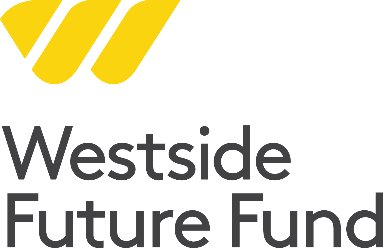 ConnectCommunicateCollaborateSponsored by the Westside Future Fund
Friday, May 18, 2018
WIFI: TGS Guest | Password: tgsvisitor384AgendaUpcoming Summits		June 1st  June 15th Speaker BiosManny Ohonme, Co-Founder, CEO & President, Samaritan’s FeetEmmanuel “Manny” Ohonme grew up in Lagos, Nigeria and received his first pair of shoes from a “Good Samaritan” at age nine. Those shoes became a symbol of hope as Manny started playing basketball, earned a college scholarship in the U.S., and began a successful career in the technology industry. But Manny never forgot the children of his homeland or the “Good Samaritan” that encouraged him to believe in his dreams. In 2003, Manny and his wife, Tracie, founded Samaritan’s Feet International, a non-profit organization that shares hope with those in need by washing their feet and giving them a new pair of shoes. Now, over 6.6 million pairs of shoes have been distributed in 93 nations and 375 U.S. cities. Manny loves watching lives transform right before his eyes and seeing people walk in their purpose.Get Connected
Twitter: @Samaritans_Feet | Facebook: @SamaritansFeetInternationalInstagram: @samaritans_feet | Website: www.samaritansfeet.orgDr. Edward Wheeler, President, Interdenominational Theological CenterEdward L. Wheeler, an ordained Baptist minister, was elected President of the Interdenominational Theological Center in Atlanta, Georgia on January 21, 2015. He assumed his full-time duties on April 6, 2015. He previously served as President of Christian Theological Seminary (CTS) in Indianapolis, Indiana for 14 years before being named President Emeritus of CTS on July 1, 2011. He retired on July 1, 2012 after earning a one-year sabbatical.A highly regarded community leader and theological educator, Wheeler has served in numerous church and educational related positions. He was Dean of the Chapel and Professor of Religion and Society at Tuskegee University before going to CTS. He was Senior Pastor of Zion Baptist Church in Cincinnati from 1985-1991. While at Zion, he was on the faculty at United Theological Seminary in Dayton, Ohio teaching in both the M.Div. and D.Min. programs. From 1982-1985, her served as Dean of Morehouse School of Religion. He is the author of numerous articles, book reviews and the books Uplifting the Race: Black Ministerial Leadership in the New South, 1865-1902 and Black Pearls: Lessons from a Beautiful Black Mother. As a dynamic preacher, lecturer and speaker, he continues to be in demand around the world.Over the past two decades, he has served on several civic and professional boards including the Greater Indianapolis Progress Committee (Office of the Mayor) and 100 Black Men of Indianapolis. Dr. Wheeler has also served on the Board of Directors of the Association of Theological Schools in the U.S. and Canada (ATS) and as Vice Chair of the Baptist World Alliance Commission on Intra Baptist Relations. He was a member of the joint Commission authorized by ATS and the Association of Hispanic Theological Education to strengthen Hispanic Bible Institutes.He earned his B.A. from Morehouse College (’69) and his M. Div. (Magna Cum Laude) from Colgate-Rochester Divinity School and holds a Ph.D. in Historical Theology from Emory University. He has been honored with several honorary doctorate degrees from leading colleges in Indiana, Christian Theological Seminary and Payne Theological Seminary. In 2011, Dr. Wheeler was named one of two Distinguished Alumni of the Year by Colgate Rochester Crozer Divinity School.Wheeler and his wife, Mary Susan, have been married since 1969. They are blessed with three daughters and three grandchildren and one great grandchild.
Get Connected
Twitter: @ITCEducation | Facebook: @itcatl | Website: www.itc.edu7:15 AM — 7:20 AMWelcomeJohn AhmannExecutive DirectorWestside Future Fund7:20 AM — 7:35 AMDevotionalManny Ohonme, Co-Founder, CEO & PresidentSamaritan’s Feet7:35 AM — 8:00 AMIntroductions & AnnouncementsJohn Ahmann8:00 AM — 8:50 AM Featured PresentationDr. Edward WheelerPresidentInterdenominational Theological Center8:50 AM — 9:00 AM9:00 AMQ&AMeeting AdjournsAll